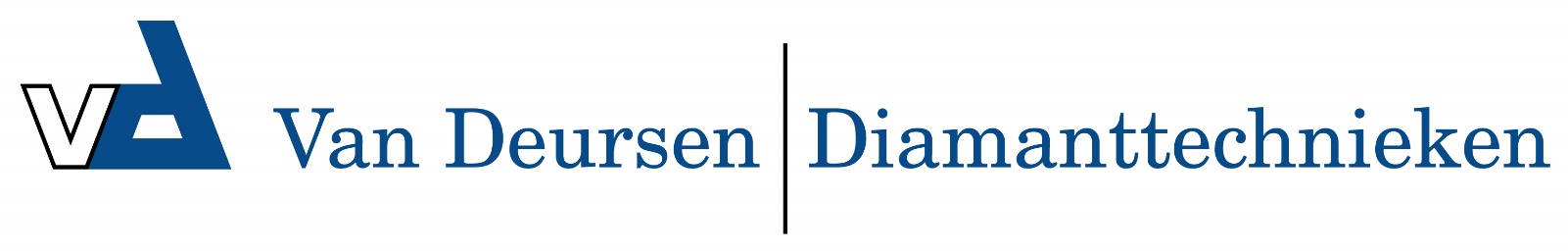 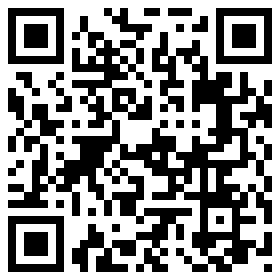 LX TB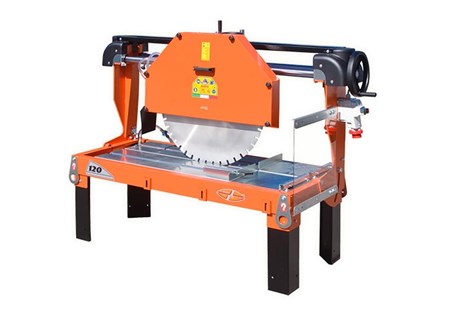 Technical Data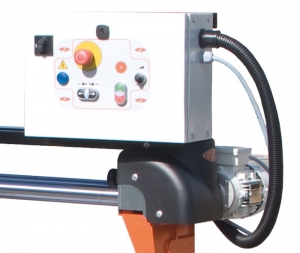 ITEMMOD.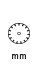 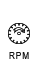 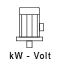 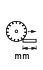 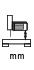 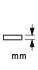 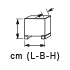 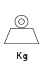 130204EDMANTA LX TB 120-750 MONOFASE7509002,6 -230700330300195x80x90   190130200EDMANTA LX TB 120-750 TRIFASE 75014004 - 400700330300152x80x90     190130203EDMANTA LX TB 120-800 TRIFASE80014005,5-400600360325195x80x90   200130202ED*MANTA LX TB 120-1000 TRIFASE1009507,5-400550450400195x80x103   270140159EDMANTA LX TB SA 120-800 TRIF.800 - 4014005,5 - 400600360325195x80x90   200140162ED*   MANTA LX TB SA 120-1000 TRIF.1000 - 609507,5 - 400550450400195x80x103   270* No tilting head for 45° cuts* No tilting head for 45° cuts* No tilting head for 45° cuts* No tilting head for 45° cuts* No tilting head for 45° cuts* No tilting head for 45° cuts* No tilting head for 45° cuts* No tilting head for 45° cuts* No tilting head for 45° cuts* No tilting head for 45° cuts